Ответственность за несвоевременную уплату наложенного административного штрафа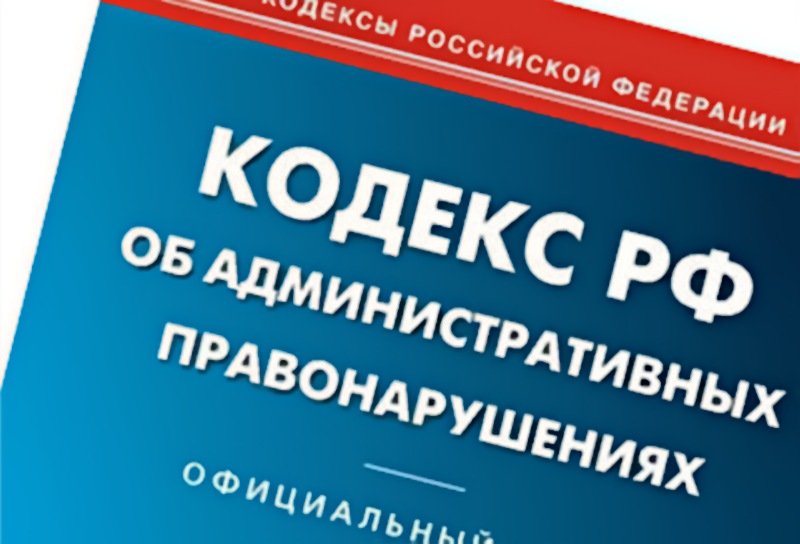 В Ершовском муниципальном районе проводится работа уполномоченными  лицами администрации совместно с сотрудниками полиции ОМВД по Ершовскому району по вопросам применения административного законодательства к лицам, уклоняющимся от уплаты штрафов, наложенных за совершенные ими правонарушения.Так, административной  комиссией Ершовского муниципального района несколько  жителей села  Перекопное были привлечены к административной ответственности за несанкционированный выпас сельскохозяйственных животных, в результате чего были вынесены постановления о наложении штрафов в размере 5000 рублей на каждого правонарушителя.Но в течение двух месяцев (как это установлено законом) штрафы гражданами оплачены не были. В связи с этим были возбуждены административные производства по ч.1 ст.20.25 КоАП РФ (уклонение от уплаты штрафа) и направлены на рассмотрение в суд. Мировым судьей судебного участка №2 г.Ершова по данным материалам были вынесены постановления о назначении наказания в виде обязательных работ сроком от 20 до  30 часов.Еще раз хочется напомнить правонарушителям, подвергшимся административному наказанию, что согласно ч.1 статьи 20.25 КоАП РФ неуплата административного штрафа в срок 60 дней влечет наложение административного штрафа в двукратном размере суммы неуплаченного административного штрафа, либо административный арест на срок до 15 суток, либо обязательные работы на срок до 50 часов. Вместе с тем, в соответствии со ч.4 ст.4.1 Кодекса Российской Федерации об административных правонарушениях назначение судьей административного наказания в виде  обязательных работ, не освобождает лицо от исполнения обязанности, за неисполнение которой административное наказание было назначено, а именно – от уплаты основного штрафа.Кроме того, должник попадает под юрисдикцию судебного пристава – исполнителя со всеми вытекающими последствиями:-запрет на выезд за пределы РФ;- наложение ареста на денежные средства, находящиеся в банке или иной кредитной организации;  автомобиль-розыск и арест другого имущества, принадлежащего должнику, для дальнейшей реализации в счет погашения задолженности.И  в заключении данных разъяснений законодательства, обращаем  внимание, что попытка уклонения от наказания , как правило вызывает для правонарушителей  еще более негативные последствия. Секретарь административной комиссии